Проект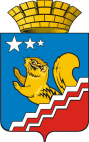 Свердловская областьГЛАВА ВОЛЧАНСКОГО ГОРОДСКОГО ОКРУГАпостановление_________ года     	   		                                                                                            № ___г. ВолчанскОб утверждении Порядка предоставления субсидий из бюджета Волчанского городского округа на возмещение недополученных доходов, в связи с оказанием бытовых услуг населению (услуги бани) на территории  Волчанского городского округа в 2019 годуРуководствуясь статьей 78 Бюджетного кодекса Российской Федерации, Федеральным законом от 06.10.2003 года № 131-ФЗ «Об общих принципах организации местного самоуправления в Российской Федерации», Постановлением Правительства РФ от 06.09.2016 года № 887 «Об общих требованиях к нормативным правовым актам, муниципальным правовым актам, регулирующим предоставление субсидий юридическим лицам (за исключением субсидий государственным (муниципальным) учреждениям), индивидуальным предпринимателям, а также физическим лицам - производителям товаров, работ, услуг»,  решением Волчанской городской Думы  от 14.12.2018 года № 75 «О бюджете Волчанского городского округа на 2019 год и плановый период 2020 и 2021 годов», муниципальной программой Волчанского городского округа «Реализация прочих мероприятий в Волчанском городском округе на период до 2024 года», утвержденной постановлением главы Волчанского городского округа от 09.12.2014 года № 1008, в целях создания в Волчанском городском округе благоприятной среды обитания в части обеспечения граждан услугами банного комплекса, ПОСТАНОВЛЯЮ:1. Утвердить Порядок предоставления субсидий из бюджета Волчанского городского округа на возмещение расходов, связанных с оказанием бытовых услуг (услуг бани) на территории Волчанского городского округа в 2019 году (прилагается).2.Обнародовать настоящее постановление на официальном сайте Волчанского городского округа в сети Интернет (http://www. volchansk-adm.ru).3. Контроль за исполнением настоящего постановления возложить на главу Волчанского городского округа Вервейна А.В.Глава городского округа					 															                                                                       А.В. ВервейнПОРЯДОК ПРЕДОСТАВЛЕНИЯ СУБСИДИЙ ИЗ БЮДЖЕТА ВОЛЧАНСКОГО ГОРОДСКОГО ОКРУГА НА ВОЗМЕЩЕНИЕ НЕДОПОЛУЧЕННЫХ ДОХОДОВ, В СВЯЗИ С ОКАЗАНИЕМ БЫТОВЫХ УСЛУГ НАСЕЛЕНИЮ (УСЛУГИ БАНИ) НА ТЕРРИТОРИИ  ВОЛЧАНСКОГО ГОРОДСКОГО ОКРУГА В 2019 ГОДУ Настоящий Порядок предоставления субсидий из бюджета Волчанского городского округа на возмещение недополученных доходов, в связи с оказанием бытовых услуг населению (услуги бани) на территории Волчанского городского округа (далее Порядок) разработан в соответствии со статьей 78 Бюджетного кодекса Российской Федерации, Федеральным законом от 06.10.2003 № 131-ФЗ «Об общих принципах организации местного самоуправления в Российской Федерации», Постановлением Правительства РФ от 06.09.2016 № 887 «Об общих требованиях к нормативным правовым актам, муниципальным правовым актам, регулирующим предоставление субсидий юридическим лицам (за исключением субсидий государственным (муниципальным) учреждениям), индивидуальным предпринимателям, а также физическим лицам - производителям товаров, работ, услуг»,  решением Волчанской городской Думы от 14.12.2018 года № 75 «О бюджете Волчанского городского округа на 2019 год и плановый период 2020 и 2021 годов», муниципальной программой Волчанского городского округа «Реализация прочих мероприятий в Волчанском городском округе на период до 2024 года», утвержденной постановлением главы Волчанского городского округа от 09.12.2014 года № 1008, в целях возмещения недополученных доходов в связи с предоставлением населению услуг бань на территории Волчанского городского округа. Настоящий порядок определяет цели, критерии отбора получателей субсидий, условия и порядок предоставления субсидий на возмещение недополученных доходов, в связи с оказанием бытовых услуг населению (услуг бани) на территории Волчанского городского округа из бюджета Волчанского городского округа, порядок возврата субсидий в случае нарушений условий, установленных при их предоставлении, возврата неиспользованных остатков субсидии, положения об обязательной проверке главным распорядителем бюджетных средств, предоставляющим субсидию, и органом муниципального финансового контроля соблюдения условий, целей и порядка предоставления субсидии ее получателями. Субсидии предоставляются в целях возмещения недополученных доходов юридических лиц (кроме муниципальных учреждений), индивидуальных предпринимателей, физических лиц, возникших в связи с оказанием бытовых услуг населению (услуг бани).Недополученными доходами признается разница между экономически обоснованными затратами на оказание услуги и установленным постановлением главы Волчанского городского округа тарифом. Недополученные доходы юридических лиц (кроме муниципальных учреждений), индивидуальных предпринимателей, связанные с предоставлением услуг бань, подлежат возмещению в размере, определяемом как произведение количества фактически оказанной услуги и разницы между себестоимостью 1 помывки и тарифа на услуги бань. Получателями субсидии на возмещение недополученных доходов возникших в связи с оказанием бытовых услуг населению (услуг бани) могут стать юридические лица (за исключением муниципальных учреждений), индивидуальные предприниматели, зарегистрированные в установленном законом порядке и предоставляющие населению данные услуги на территории Волчанского городского округа в 2019 году по тарифам ниже стоимости 1 помывки и предоставляющие льготы населению по услугам бань, соответствующие следующим критериям:- наличие нежилого помещения на праве собственности, аренды или на ином законом праве для оказания банных услуг населению;- наличие распорядительного документа об утверждении тарифа на услуги бань населению в Волчанском городском округе в 2019 году;- наличие согласованного администрацией Волчанского городского округа расчета стоимости 1 помывки на 2019 год;- наличие отчета об оказанных услугах и полученных доходах в натуральном и стоимостном выражении за отчетный период, с приложением копий приходных ордеров (копий бланков строгой отчетности). Предоставление субсидий осуществляется за счет средств бюджета Волчанского городского округа на текущий финансовый год, предусмотренных решением Волчанской городской Думы от 14.12.2018 года № 75 «О бюджете Волчанского городского округа на 2019 год и плановый период 2020 и 2021 годов». Предоставление субсидий осуществляется по разделу 0500 «Жилищно-коммунальное хозяйство», подразделу 0505 «Другие вопросы в области жилищно-коммунального хозяйства», целевой статье 0400410000 Предоставление субсидий на возмещение расходов, связанных с оказанием бытовых услуг населению (услуги бань) на территории Волчанского городского округа», виду расходов 811 «Субсидии на возмещение недополученных доходов и (или) возмещение фактически понесенных затрат в связи с производством (реализацией) товаров, выполнением работ, оказанием услуг» в пределах бюджетных ассигнований и лимитов бюджетов обязательств, предусмотренных на эти цели в бюджете Волчанского городского округа на текущий финансовый год. Субсидии предоставляются на безвозмездной и безвозвратной основе и не могут быть израсходованы на другие цели. Главным распорядителем бюджетных средств по предоставлению субсидий является администрация Волчанского городского округа.  Администрация Волчанского городского округа предоставляет субсидии в пределах выделенных лимитов бюджетных обязательств на 2019 год и в соответствии с порядком санкционирования оплаты денежных обязательств, установленным Финансовым отделом администрации Волчанского городского округа. Субсидия предоставляется юридическим лицам (кроме муниципальных учреждений), индивидуальным предпринимателям, физическим лицам – производителям товаров, работ и услуг после заключения с главным распорядителем бюджетных средств Соглашения о предоставлении субсидии из бюджета Волчанского городского округа на возмещение недополученных доходов, в связи с оказанием бытовых услуг населению (услуг бани) на территории Волчанского городского округа в 2019 году (далее по тексту - Соглашение) в соответствии с типовой формой, утвержденной Приказом Финансового отдела администрации Волчанского городского округа от 03.08.2017 года № 14 «Об  утверждении  типовых  форм  соглашений (договоров) о предоставлении из бюджета  Волчанского  городского  округа  субсидий юридическим лицам (за исключением  государственных  (муниципальных)  учреждений),  индивидуальным предпринимателям,  физическим лицам - производителям товаров, работ, услуг». Для заключения Соглашения на предоставление субсидий на возмещение недополученных доходов, в связи с оказанием бытовых услуг населению (услуг бани) юридические лица, индивидуальные предприниматели, физические лица, оказывающие бытовые услуги населению (услуги бани) предоставляют в срок до 20 января 2019 года на имя главы Волчанского городского округа заявление с приложением следующих документов:1) заявку (Приложение № 1) с приложением документов:- копии учредительных документов;- копию свидетельства о государственной регистрации;- копию свидетельства о постановке на учет в налоговом органе;- документ, подтверждающий полномочия руководителя юридического лица (выписка из протокола, приказ о назначении);2) бухгалтерский баланс со всеми приложениями к нему за предыдущий год и последний отчетный период;3) согласованный администрацией Волчанского городского округа расчет себестоимости 1 помывки на 2019 год;4) копию распорядительного документа о тарифе на услуги бань населению Волчанского городского округа в 2019 году, заверенные руководителем юридического лица, индивидуальным предпринимателем, физическим лицом;5) копию распорядительного документа о тарифе на услуги бань для льготного посещения в 2019 году, заверенные руководителем юридического лица, индивидуальным предпринимателем, физическим лицом;6) расчет размера субсидий на возмещение недополученных доходов, в связи с оказанием бытовых услуг населению (услуг бани) (далее – расчет размера субсидий) согласно приложению № 2 настоящего Порядка.   Все справки и копии заверяются подписью руководителя и печатью юридических лиц (за исключением муниципальных учреждений), индивидуальных предпринимателей.  Документы, указанные в пункте 11 настоящего Порядка, должны быть сложены в перечисленной последовательности, иметь сквозную нумерацию, прошиты, скреплены печатью и содержать опись. Юридические лица (кроме муниципальных учреждений), индивидуальные предприниматели, физические лица – производители товаров, работ и услуг на момент заключения Соглашения должны соответствовать следующим требованиям: юридические лица (кроме муниципальных учреждений) не должны находиться в процессе реорганизации, ликвидации, банкротства, а   индивидуальные предприниматели не должны прекратить деятельность в качестве индивидуального предпринимателя;2) юридические лица не должны являться иностранным юридическим лицом, а также российским юридическим лицом, в уставном (складочном) капитале которых доля участия иностранных юридических лиц, местом регистрации которых является государство или территория, включенные в утверждаемый Министерством финансов Российской Федерации перечень государств и территорий, предоставляющих льготный налоговый режим налогообложения и (или) не предусматривающих раскрытия и предоставления информации при проведении финансовых операций (офшорные зоны) в отношении таких юридических лиц, в совокупности превышает 50 процентов;3) юридические лица (кроме муниципальных учреждений), индивидуальные предприниматели, физические лица – производители товаров, работ и услуг не должны получать средства из бюджета Волчанского городского округа на основании иных нормативных правовых актов на цели, указанные в пункте 3 настоящего Порядка4) отсутствие у юридических лиц (кроме муниципальных учреждений), индивидуальных предпринимателей, физических лиц фактов нецелевого и неэффективного использования ранее предоставленных из бюджета Волчанского городского округа субсидий;5) юридические лица (кроме муниципальных учреждений), индивидуальные предприниматели, физические лица, имеют недополученные доходы в соответствии с пунктом 3 настоящего Порядка; Администрация Волчанского городского округа рассматривает заявку в течение 5 дней со дня ее поступления. По результатам рассмотрения представленных документов может быть принято решение:1) о предоставлении субсидий;2) об отказе предоставления субсидий. Основаниями для отказа в предоставлении  субсидий являются: 1) несоответствие документов, целям предоставления субсидий, предусмотренным пунктом 3 настоящего Порядка;2) несоответствие юридических лиц (кроме муниципальных учреждений), индивидуальных предпринимателей, физических лиц требованиям, предусмотренным пунктом 14 настоящего Порядка;3) предоставлены не все документы, предусмотренные пунктом 11 настоящего Порядка;4) недостоверность предоставленной информации. В случае принятия решения об отказе в предоставлении субсидий, администрация Волчанского городского округа  направляет соответствующее письменное уведомление в адрес юридического лица, индивидуального предпринимателя, физического лица, представивших заявку о предоставлении субсидии, с обоснованием причин отказа. При принятии решения о предоставлении субсидий администрация Волчанского городского округа заключает Соглашение.При подписании Соглашения Получатель субсидии выражает свое согласие на осуществление главным распорядителем и органами государственного и муниципального финансового контроля проверок соблюдения условий, целей и порядка предоставления субсидий. Для получения субсидий юридические лица (кроме муниципальных учреждений), индивидуальные предприниматели ежемесячно до 10 числа предоставляют в следующие документы в отдел отчетности и учета администрации Волчанского городского округа:- заявление на предоставление субсидий на возмещение недополученных доходов;- отчет об оказанных услугах и полученных доходах в натуральном и стоимостном выражении за отчетный период, подписанный руководителем юридического лица, индивидуальным предпринимателем, физическим лицом в произвольной форме  с приложением копий приходных ордеров (копий бланков строгой отчетности);- расчет размера субсидии (Приложение № 2 к настоящему Порядку). Размер субсидии рассчитывается по формуле:Суб. = (С - Т) x К, где: Суб. - размер субсидии;С - стоимость 1 помывки;Т - тариф на услуги бань;К - фактическое количество оказанных услуг;- счет-фактуру (счет). При выделении в счете-фактуре НДС необходимо ежеквартально предоставлять из «Книги продаж» копии первой страницы, страницы с регистрацией счетов-фактур, последней страницы и копию «Налоговой декларации по НДС», заверенные руководителем юридического лица, индивидуальным предпринимателем. Главный распорядитель бюджетных средств в течение 3 рабочих дней с момента получения документов проводит их проверку.  Основанием для отказа в предоставлении субсидии Получателю субсидии является:- непредоставление (предоставление не в полном объеме) документов, указанных в пункте 19 настоящего Полрядка.- недостоверность представленной Получателем субсидии информации.- отсутствие у главного распорядителя бюджетных средств остатков не использованных лимитов бюджетных обязательств.22. Главный распорядитель бюджетных средств в течение 1 рабочего дня после проведенной проверки документов направляет в Финансовый отдел администрации Волчанского городского округа заявку на кассовый расход с приложением подтверждающих документов (Соглашение, расчет размера субсидий, счет-фактуру (счет)) на перечисление средств с лицевого счета Главного распорядителя бюджетных средств на расчетный счет Получателя субсидии.23. Финансовый отдел администрации Волчанского городского округа  на основании предоставленной главным распорядителем бюджетных средств заявки на кассовый расход в течение 2 рабочих дней производит перечисление средств с лицевого счета Главного распорядителя бюджетных средств на расчетный счет Получателя субсидии в пределах доведенных бюджетных ассигнований, лимитов бюджетных обязательств, утвержденных в установленном порядке на цели, указанные в пункте 3 настоящего Порядка.Перечисление субсидии осуществляется ежемесячно на расчетные или корреспондентские счета в учреждениях Центрального банка Российской Федерации или кредитных организациях Получателя субсидии, указанные в Соглашении.При условии, если услуги бань для населения предоставляют несколько юридических лиц (кроме муниципальных учреждений), индивидуальных предпринимателей одновременно, субсидии предоставляются пропорционально сумме, указанной в заявлении обратившихся исходя из бюджетных ассигнований по кодам бюджетной классификации, указанных в пункте 6 настоящего Порядка, на текущий финансовый год.Юридические лица (кроме муниципальных учреждений), индивидуальные предприниматели, предоставляющие населению услуги бань на территории Волчанского городского округа, обязаны вести раздельный учет затрат и финансово-хозяйственной деятельности в части оказания этих услуг.  Руководители получателей субсидий несут ответственность за нарушение условий, целей и порядка предоставления субсидий, в соответствии с действующим законодательством. Контроль за соблюдением условий, целей и порядка предоставления субсидий юридическим лицам (кроме муниципальных учреждений), индивидуальным предпринимателям, физическим лицам осуществляют администрация Волчанского городского округа, Финансовый отдел администрации Волчанского городского округа и Контрольно - счетный орган Волчанского городского округа.  При выявлении органами, осуществляющими проверки соблюдения условий, целей и порядка предоставления субсидий их получателями, нарушений условий, установленных для предоставления субсидий, а также факта предоставления недостоверных сведений для получения субсидии, субсидии подлежат возврату в бюджет Волчанского городского округа в течение 10 (десяти) календарных дней с момента получения соответствующего требования.При не возврате субсидии в указанный срок администрация Волчанского городского округа принимает меры по взысканию подлежащих возврату субсидии в бюджет Волчанского городского округа в судебном порядке.29. В случае нарушения срока возврата субсидии главный распорядитель бюджетных средств вправе взыскать с Получателя субсидии 5% от заявленной суммы за каждый день просрочки.30. Субсидии, не использованные в отчетном финансовом году, подлежат возврату в бюджет Волчанского городского округа в срок до 01 февраля текущего финансового года.ЗАЯВКА_________________________________________________________________(полное наименование организации, ИНН)зарегистрированная__________________________________________________________________(реквизиты свидетельства о государственной регистрации)в лице ______________________________________________________________________________________________________________________________(Ф.И.О. уполномоченного лица, действующего от имени и в интересах организации)действующего на основании ___________________________________________________________________________________________________________(документ, подтверждающий полномочия заявителя)просит предоставить субсидию на_____________________________________                                                            (наименование цели)Прилагаемые документы:____________________________________________________________________________________________________________________________________Руководитель                          ________________     ____________________ МП                                                                                             (подпись)                                   (расшифровка подписи)Главный бухгалтер 			                       ___________     ____________________                                                                                                       (подпись)                                  (расшифровка подписи)Контактный телефон: «__»______20___ годаРАСЧЕТ РАЗМЕРА СУБСИДИЙ НА ВОЗМЕЩЕНИЕ НЕДОПОЛУЧЕННЫХ ДОХОДОВ В СВЯЗИ С ПРЕДОСТАВЛЕНИЕМ БЫТОВЫХ УСЛУГ НАСЕЛЕНИЮ (УСЛУГ БАНИ) НА ТЕРРИТОРИИ ВОЛЧАНСКОГО ГОРОДСКОГО ОКРУГА В 2019 ГОДУРуководитель ________________  / ______________Исполнитель ФИОТел:УТВЕРЖДЕН постановлением главыВолчанского городского округаот _______ года № ___Приложение № 1к Порядку предоставления субсидий из бюджета Волчанского городского округа на возмещение недополученных доходов, в связи с оказанием бытовых услуг населению (услуг бани) на территории Волчанского городского округа  в 2019 годуПриложение № 2к Порядку предоставления субсидий из бюджета Волчанского городского округа на возмещение недополученных доходов, в связи с оказанием бытовых услуг населению (услуг бани) на территории Волчанского городского округа  в 2019 году№ п/пСебестоимость 1 помывки, руб./ед.Тариф на услуги бань, руб./ед.Количество помывок, ед.Сумма недополученных доходов, руб.